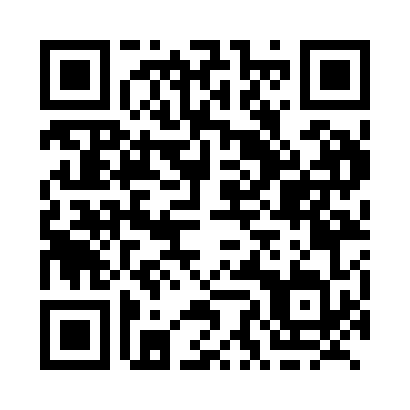 Prayer times for Pokeshaw, New Brunswick, CanadaMon 1 Jul 2024 - Wed 31 Jul 2024High Latitude Method: Angle Based RulePrayer Calculation Method: Islamic Society of North AmericaAsar Calculation Method: HanafiPrayer times provided by https://www.salahtimes.comDateDayFajrSunriseDhuhrAsrMaghribIsha1Mon3:265:271:256:539:2311:242Tue3:265:281:256:539:2311:243Wed3:275:281:256:539:2211:244Thu3:275:291:266:539:2211:245Fri3:285:301:266:529:2211:246Sat3:285:301:266:529:2111:237Sun3:295:311:266:529:2111:238Mon3:295:321:266:529:2011:239Tue3:305:331:266:529:1911:2310Wed3:305:341:276:519:1911:2311Thu3:315:351:276:519:1811:2212Fri3:315:361:276:519:1711:2213Sat3:325:371:276:509:1711:2114Sun3:345:381:276:509:1611:1915Mon3:365:391:276:509:1511:1716Tue3:385:401:276:499:1411:1617Wed3:405:411:276:499:1311:1418Thu3:425:421:276:489:1211:1219Fri3:435:431:276:489:1111:1020Sat3:455:441:276:479:1011:0821Sun3:475:451:276:469:0911:0722Mon3:495:461:286:469:0811:0523Tue3:515:481:286:459:0711:0324Wed3:535:491:286:459:0611:0125Thu3:555:501:286:449:0510:5926Fri3:575:511:286:439:0310:5727Sat3:595:521:286:429:0210:5528Sun4:015:541:286:429:0110:5229Mon4:045:551:276:418:5910:5030Tue4:065:561:276:408:5810:4831Wed4:085:571:276:398:5710:46